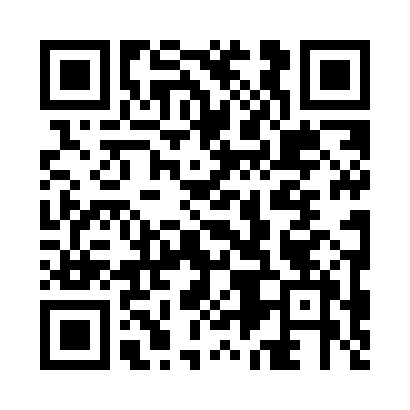 Prayer times for Gassamar, PortugalWed 1 May 2024 - Fri 31 May 2024High Latitude Method: Angle Based RulePrayer Calculation Method: Muslim World LeagueAsar Calculation Method: HanafiPrayer times provided by https://www.salahtimes.comDateDayFajrSunriseDhuhrAsrMaghribIsha1Wed4:456:311:316:278:3110:112Thu4:446:301:316:288:3210:123Fri4:426:291:316:288:3310:144Sat4:406:281:316:298:3410:155Sun4:386:271:316:298:3510:176Mon4:376:251:316:308:3610:187Tue4:356:241:316:318:3710:208Wed4:336:231:306:318:3810:219Thu4:326:221:306:328:3910:2310Fri4:306:211:306:328:4010:2411Sat4:286:201:306:338:4110:2612Sun4:276:191:306:348:4210:2713Mon4:256:181:306:348:4310:2914Tue4:246:171:306:358:4410:3015Wed4:226:161:306:358:4510:3216Thu4:216:151:306:368:4610:3317Fri4:196:141:306:368:4710:3518Sat4:186:131:306:378:4810:3619Sun4:166:121:306:378:4910:3820Mon4:156:111:316:388:5010:3921Tue4:136:111:316:398:5110:4022Wed4:126:101:316:398:5210:4223Thu4:116:091:316:408:5310:4324Fri4:106:081:316:408:5410:4525Sat4:086:081:316:418:5510:4626Sun4:076:071:316:418:5510:4727Mon4:066:061:316:428:5610:4928Tue4:056:061:316:428:5710:5029Wed4:046:051:316:438:5810:5130Thu4:036:051:326:438:5910:5231Fri4:026:041:326:438:5910:53